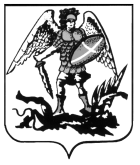 ПРАВИТЕЛЬСТВО АРХАНГЕЛЬСКОЙ ОБЛАСТИМИНИСТЕРСТВО СТРОИТЕЛЬСТВАИ АРХИТЕКТУРЫ АРХАНГЕЛЬСКОЙ  ОБЛАСТИР А С П О Р Я Ж Е Н И Еот  9 декабря 2020 г. №  403-рг. АрхангельскОб учете предложений при подготовке проекта 
о внесении изменений в правила землепользования и застройки муниципального образования «Катунинское» Приморского муниципального района Архангельской области 
В соответствии с пунктом 22 Порядка деятельности комиссии 
по подготовке проектов правил землепользования и застройки муниципальных образований Архангельской области, утвержденного постановлением министерства строительства и архитектуры Архангельской области от 02.12.2019 № 20-п, а также на основании пункта 9 протокола заседания комиссии по подготовке проектов правил землепользования 
и застройки муниципальных образований Архангельской области 
от 13.11.2020 № 60, пункта 19 протокола заседания комиссии по подготовке проектов правил землепользования и застройки муниципальных образований Архангельской области от 03.12.2020 № 65:1. Учесть при подготовке проекта о внесении изменений в правила землепользования и застройки муниципального образования «Катунинское» Приморского муниципального района Архангельской области следующие предложения:а) администрации сельского поселения «Катунинское» Приморского муниципального района Архангельской области (вх. № 201-2983 
от 21.10.2020) об изменении территориальной зоны рекреационного назначения (кодовое обозначение Р) на зону застройки индивидуальными жилыми домами (кодовое обозначение Ж1) в отношении территории согласно прилагаемой к обращению схеме, на которой расположены объекты некапитального строительства (погреба, теплицы), с целью реализации прав и законных интересов граждан;б) администрации сельского поселения «Катунинское» Приморского муниципального района Архангельской области (вх. № 201-3064 
от 27.10.2020) об отнесении земельного участка, расположенного 
на пересечения ул. Летчика Панкова и ул. Геологов, согласно прилагаемой 
к обращению схеме, к территориальной зоне сельскохозяйственного использования (кодовое обозначение СХ1), с целью создания условий 
для развития малого и среднего предпринимательства.2. Опубликовать настоящее распоряжение на официальном сайте Правительства Архангельской области в информационно-телекоммуникационной сети «Интернет». 3. Направить копию настоящего распоряжения в орган местного самоуправления Приморского муниципального района Архангельской области для официального опубликования в порядке, установленном 
для официального опубликования муниципальных правовых актов, иной официальной информации. 4. Рекомендовать органу местного самоуправления сельского поселения «Катунинское» Приморского муниципального района Архангельской области опубликовать настоящее распоряжение 
на официальном сайте в информационно-телекоммуникационной сети «Интернет».5. Настоящее распоряжение вступает в силу со дня его подписания. Исполняющий обязанностиминистра строительства и архитектурыАрхангельской области   					                 В.Г. Полежаев